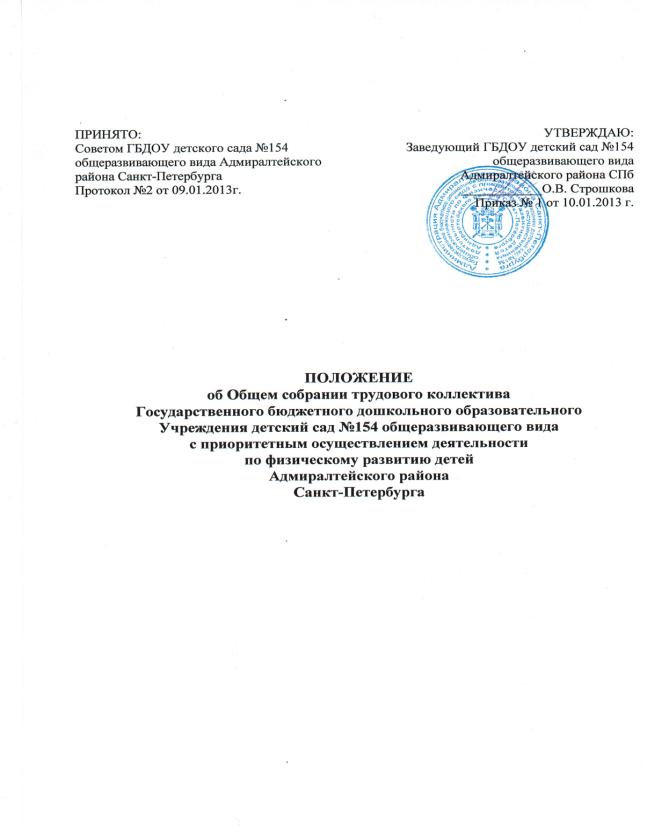 1. Общие положения. 1.1. Настоящее положение разработано в соответствии с Законом РФ «Об образовании», Типовым положением о дошкольном образовательном учреждении, уставом Учреждения.1.2. Общее собрание Учреждения осуществляет общее руководство Учреждением.1.3. Общее собрание представляет полномочия трудового коллектива.1.4. Общее собрание возглавляется председателем Общего собрания.1.5. Решения Общего собрания Учреждения, принятые в пределах его полномочий и в соответствии с законодательством, обязательны для исполнения администрацией, всеми членам коллектива.1.6. Изменения и дополнения в настоящее положение вносятся Общим собранием и принимаются на его заседании.1.7. Срок данного положения не ограничен. Положение действует до принятия нового.2. Функции Общего собрания.2.1. Общее собрание:— выбирает членов Совета Образовательного учреждения;— обсуждает и рекомендует к утверждению проект коллективного договора, правила внутреннего трудового распорядка, графики работы, графики отпусков работников Учреждения;— рассматривает, обсуждает и рекомендует к утверждению программу развития Учреждения;— рассматривает, обсуждает и рекомендует к утверждению проект годового плана Учреждения;— вносит изменения и дополнения в Устав Учреждения, другие локальные акты;— обсуждает вопросы состояния трудовой дисциплины в Учреждении и мероприятия по ее укреплению, рассматривает факты нарушения трудовой дисциплины работниками Учреждения;— рассматривает вопросы охраны и безопасности условий труда работников, охраны жизни и здоровья воспитанников Учреждения;— вносит предложения Учредителю по улучшению финансово-хозяйственной деятельности Учреждения;— определяет размер доплат, надбавок, премий и других выплат стимулирующего характера в пределах имеющихся в Учреждении средств из фонда оплаты труда; — определяет порядок и условия предоставления социальных гарантий и льгот в пределах компетенции Учреждения; — вносит предложения в договор о взаимоотношениях между Учредителем и Учреждением; — заслушивает отчеты заведующего Учреждением о расходовании бюджетных и внебюджетных средств; —заслушивает отчеты о работе заведующего, завхоза, старшего воспитателя, председателя Совета педагогов и других работников, вносит на рассмотрение администрации предложения по совершенствованию ее работы; —знакомится с итоговыми документами по проверке государственными и муниципальными органами деятельности Учреждения и заслушивает администрацию о выполнении мероприятий по устранению недостатков в работе; —при необходимости рассматривает и обсуждает вопросы работы с родителями (законными представителями) воспитанников, решения Родительского комитета и Родительского собрания Учреждения; —в рамках действующего законодательства принимает необходимые меры, ограждающие педагогических и других работников, администрацию от необоснованного вмешательства в их профессиональную деятельность, ограничения самостоятельности Учреждения, его самоуправляемости. Выходит с предложениями по этим вопросам в общественные организации, государственные и муниципальные органы управления образованием, органы прокуратуры, общественные объединения. 3. Права Общего собрания. 3.1. Общее собрание имеет право: —участвовать в управлении Учреждением; —выходить с предложениями и заявлениями на Учредителя, в органы муниципальной и государственной власти, в общественные организации. 3.2. Каждый член Общего собрания имеет право: —потребовать обсуждения Общим собранием любого вопроса, касающегося деятельности Учреждения, если его предложение поддержит не менее одной трети членов собрания; —при несогласии с решением Общего собрания высказать свое мотивированное мнение, которое должно быть занесено в протокол. 4. Организация управления Общим собранием. 4.1. В состав Общего собрания входят все работники Учреждения. 4.2. На заседание Общего собрания могут быть приглашены представители Учредителя, общественных организаций, органов муниципального и государственного управления. Лица, приглашенные на собрание, пользуются правом совещательного голоса, могут вносить предложения и заявления, участвовать в обсуждении вопросов, находящихся в их компетенции. 4.3. Для ведения Общего собрания из его состава открытым голосованием избирается председатель и секретарь сроком на один календарный год, которые выбирают свои обязанности на общественных началах. 4.4. Общее собрание ГДОУ собирается не реже 1 раза в год; 4.5. Председатель Общего собрания: - организует деятельность Общего собрания; - информирует членов трудового коллектива о предстоящем заседании не менее чем за 30 дней до его проведения; - организует подготовку и проведение заседания; - определяет повестку дня; - контролирует выполнение решений. 4.6. Общее собрание считается правомочный, если на нем присутствует не менее 50% членов трудового коллектива Учреждения. 4.7.Решение Общего собрания принимается открытым голосованием. 4.8.Решение Общего собрания считается принятым, если за него проголосовало не менее 51% присутствующих. 4.9.Решение Общего собрания обязательно к исполнению для всех членов трудового коллектива Учреждения. 5. Взаимосвязь с другими органами самоуправления. 5.1. Общее собрание организует взаимодействие с другими органами самоуправления Учреждения — Советом педагогов, Родительским комитетом: —через участие представителей трудового коллектива в заседаниях Совета педагогов, Родительского комитета Учреждения; —представление на ознакомление Совету педагогов и Родительскому комитету Учреждения материалов, готовящихся к обсуждению и принятию на заседании Общего собрания; —внесение предложений и дополнений по вопросам, рассматриваемым на заседаниях Совета педагогов и Родительского комитета Учреждения. 6. Ответственность Общего собрания. 6.1. Общее собрание несет ответственность: —за выполнение, выполнение не в полном объеме или невыполнение закрепленных за ним задач и функций; —соответствие принимаемых решений законодательству РФ, нормативно-правовым актам. 7. Делопроизводство Общего собрания. 7.1.Заседания Общего собрания оформляются протоколом. 7.2. В протокол фиксируются: —дата проведения; —количественное присутствие (отсутствие) членов трудового коллектива; —приглашенные (ФИО, должность); —повестка дня; —ход обсуждения вопросов; —предложения, рекомендации и замечания членов трудового —протоколы подписываются председателем и секретарем Общего собрания. —нумерация протоколов ведется от начала учебного года. —протоколы Общего собрания оформляются в электронном виде, нумеруются постранично, печатаются, прошнуровываются, скрепляются подписью заведующего и печатью Учреждения. —протоколы Общего собрания хранится в делах Учреждения (50 лет) и передается по акту (при смене руководителя, передаче в архив). 